МБОУ «КСОШ № 3»Рабочий поселок КолываньКолыванский районРазработка урока«А.С.Пушкин. Поэма «Полтава» - время петровских свершений  и мужества сынов Отечества»	Выполнил: Тимошенко Е.А., 39 лет,учитель русского языка и литературы «МБОУ КСОШ № 3», высшей квалификационной категорииНСО, Колыванский район,Р.п. Колывань, пер. Лесхозный,Дом 12, кв. 2 633162Телефон: 8983051276283833525128Г. Новосибирск2022Пояснительная запискаРазработка урока по литературе  в 7а классе МБОУ «КСОШ №3».В.Я.Коровина, В.П.Журавлева, В.И.Коровин. Учебник «Литература» 7 класс – М.: «Просвещение», 2019г. -223стр.Раздел «Из русской литературы 19 века», уроки № 14-15, 2 часа в неделю.Программа по литературе для основной школы: «Литература. Рабочие программы. Предметная линия учебников  под редакцией В.Я.Коровиной. 5-9 классы – М.: «Просвещение», 2019г.Тема: «А.С.Пушкин. Поэма «Полтава» - время петровских свершений  и мужества сынов Отечества»Урок комплексного применения знаний и уменийТехнологическая карта урокаКарточка  для выполнения задания  «Коллективная мозаика»1.Кочубей и его любовь к дочери Марии2.Сватовство Мазепы к крестнице Марии.3. Отказ и возмущение родителей.4 Бегство Марии, и ее позор. 5.Донос Кочубея на Мазепу государю.6. Клятва Марии в верности и любви к Мазепе.7. Допрос полковника Искры и Кочубея. 8. Встреча Марии с матерью.9. Казнь отца.10. Исчезновение матери и дочери.11. Союз гетмана со шведским королем.12 Гнев Петра.13. Полтавский бой и наша победа.14. Бегство Мазепы и Карла.15.Последняя встреча с Марией.Сообщение «История создания поэмы «Полтава» Еще с лицейских лет Пушкин с интересом изучал исторические труды. В его библиотеке насчитывалось более 400 книг по отечественной и мировой истории. Особенно поэт выделял 12-томную «Историю государства Российского» Н. Карамзина, этот труд он считал «гражданским подвигом» историка. Благодаря Карамзину Пушкин увлекся русской историей.Пушкин стал в русской литературе самым выдающимся поэтом-историком. В творческой биографии Александра Сергеевича Пушкина создано немало произведений на историческую тему: «Борис Годунов», «Медный всадник», «Песнь о вещем Олеге», которые мы будем изучать в этом году. Одним из самых ярких стала поэма «Полтава». В апреле 1828 г. Пушкин начал писать поэму, в основе которой была история любви гетмана Мазепы и Марии Кочубей. Но потом автор решил изменить замысел, и работа приостановилась. Анна Петровна Керн вспоминала: «зимой 1828 года Пушкин писал Полтаву, и полный ее поэтических образов и гармонических стихов, часто входил ко мне в комнату, произнося последний написанный стих. Раз он вошел и громко произнес: «Ударил бой. Полтавский бой!»Романтическое приключение отошло на второй план, главным в сюжете стало сражение 1709 г. под Полтавой. Эти изменения превратили романтическое произведение в историко-героическую поэму. Поэма «Полтава»была напечатана в марте 1829 г. В ней есть трогательное посвящение. Адресовано оно Марии Раевской (в замужестве Волконской), последовавшей за мужем-декабристом в Сибирь на каторгу.«Историческая справка»1. В XVIIв. Швеция была самой могущественной страной северо-восточной Европы и захватила русские земли на Балтийском побережье. Россия была лишена выхода к Балтийскому морю, что ограничивало ее экономическое развитие. Петр I стремился восстановить права России на свои исконные земли. В 1700 г. началась война России со Швецией, которая обладала хорошо подготовленной армией с отличным вооружением. Возглавлял шведскую армию незаурядный полководец, король Карл XII, прославившийся своей храбростью и военными победами. Северная война длилась более 20 лет и стала для русской армии суровой боевой школой. 20 ноября 1700 г. плохо вооруженная русская армия была разбита шведами под Нарвой. 2.После поражения Петр I занялись преобразованием и перевооружением армии. И через год русские нанесли первое поражение шведской армии, заняли земли у Ладожского озера, взяли штурмом шведские крепости по Балтийскому побережью и у Невы, отвоевали Нарву. В 1703 г. в устье Невы началось строительство Петропавловской крепости, ставшее отправной точкой в основании Петербурга. Швеции было тяжело смириться с утратой своего господства на Балтийском море. Карл XII принял решение оттеснить Россию от Балтики, в 1708 г. шведская армия вторглась на русские земли и устремилась к Москве. Но противостояние русских войск принудило шведов повернуть на Украину. Оттуда Карл собирался предпринять вновь поход на Москву, надеясь на помощь своего тайного союзника – украинского гетмана Мазепы. 3.Иван Мазепа ранее пытался завоевать доверие у молодого Петра I, доказывал свою преданность, принимая участие в походах против турок. Гетман сыскал расположение Петра I, когда уверил его, что отказался от предложений польского короля и крымского хана заключить союз против русского царя. Петр наградил гетмана «за веру и верность» орденом Андрея Первозванного, стал доверять, не верил доносам, считая, что их пишут завистники и клеветники, которых он сурово наказывал. Такая участь постигла генерального судью Малороссии Василия Кочубея, который выдал тайный умысел Мазепы Петру, чтобы отомстить за нанесенное его семье бесчестье. Доносу Кочубея и его соратника Искры не поверили, их подвергли допросам и пыткам, после выдали Мазепе, казнившему своих недругов. 4.Однако Мазепа, мечтавший об малороссийском троне, тайно сотрудничал с противниками Петра: крымским ханом, польским королем, турецким пашой, с казачьими вольницами Запорожской Сечи и Донских земель. Он готов был поднять мятеж против Москвы. Поход шведов на Москву и союз с Карлом XII предоставлял возможность изменнику осуществить свои планы.  Петр, безгранично веривший гетману, ждал от него поддержки на Украине в борьбе со шведами. Он вызвал Мазепу в Москву, чтобы обсудить вопросы обороны, но тот сказался смертельно больным. Когда шведы оказались на Украине, «выздоровевший» гетман со своим ближайшим окружением перешел на сторону шведского короля. Однако к Мазепе присоединилось только около 4,5 тыс. недовольных казаков. 5. К Полтаве вскоре подошли основные силы русской армии во главе с Петром. 8 июля 1709 г. было дано сражение, которым руководил Петр I с помощью своих соратников: Меньшикова, Шереметьева, Репнина, Брюса, Боура и др. Шведский король был вынужден отказаться от командования сражением из-за случайного ранения в ногу накануне. Его на поле боя вынесли на носилках. 6. Ход битвы в поэме описан предельно достоверно. Шведы не раз предпринимали неистовые атаки, которые отражались огнем артиллерии русских. Часть шведских отрядов под командованием генерала Розена в беспорядке бежала, колонны генерала Шлиппенбаха были взяты в плен Меньшиковым. Контратака, которую возглавил сам Петр, сокрушила противников окончательно. Обратившиеся в бегство шведы преследовались до Днепра русской конницей, там остатки «несокрушимой» армии сдались в плен. Карл и Мазепа чудом избежали плена, сбежав в Бессарабию.   Победа под Полтавой окончательно разрушила уверенность в боевом превосходстве Швеции, утвердила позиции России в Европе и на Балтике. Клоуз-тест «20-летняя война»О значении войн ______________эпохи и о роли_______________битвы в развитии России Пушкин ___________писал: «Россия __________в Европу, как спущенный корабль, при звуке топора и ____________ пушек». Но войны, предпринятые Петром Великим, были плодотворны и ____________. Успех народного преобразования был следствие Полтавской ___________. Подвиг этого сражения служил ________________во время  Отечественной войны 1812 года. А.С.Пушкин помогает нам ______________ в те далекие временя и ____________прелесть тихой украинской ночи и величие Полтавского боя.Ключ: Клоуз-тест «20-летняя война»О значении войн петровской эпохи и о роли Полтавской битвы в развитии России Пушкин образно писал: «Россия вошла в Европу, как спущенный корабль, при звуке топора и громе пушек». Но войны, предпринятые Петром Великим, были плодотворны и благодетельны. Успех народного преобразования был следствие Полтавской битвы. Подвиг этого сражения служил примером во время  Отечественной войны 1812 года. А.С.Пушкин помогает нам перенестись в те далекие временя и почувствовать прелесть тихой украинской ночи и величие Полтавского боя.Ключ: «Причинно-следственные связи»Швеция захватила русские земли на Балтийском побережье (причина) – Россия была лишены выхода к морю (следствие).(Причина) У Швеции была отлично подготовленная армия и хорошее вооружение -Поражение русских войск под Нарвой  в 1700 году (следствие).(Причина) Преобразование и перевооружение армии – возвращение русским Балтийского побережья, строительство Петропаловской крепости (следствие).(Причина) Иван Мазепа участвет в походах против турок, уверяет, что отказался от союза с поляками и крымским ханом-Бесконечное доверие Петра 1 и наказание за доносы на гетмана (следствие).(Причина) Втайне сотрудничал с противниками Петра: крымским ханом, польским королем, турецким пашой – предательство Мазепы и союз со шведами  (следствие).     6.(Причина) Бегство шведов и пленение несокрушимой армии - утверждение позиций России в Европе и Балтике (следствие).Карточка:  «Причинно-следственные связи»Швеция захватила русские земли на Балтийском побережье (причина) - ___________________________________________________(следствие)(Причина)_______________________________________________-Поражение под Нарвой  в 1700 году (следствие).(Причина) Преобразование и перевооружение армии - ______________________________________________(следствие).(Причина)_______________________________________________-Бесконечное доверие Петра 1 и наказание за доносы на гетмана (следствие).(Причина) Втайне сотрудничал с противниками Петра: крымским ханом, польским королем, турецким пашой_______________________________________________ (следствие).     6.(Причина)________________________________________________ - утверждение позиций России в Европе и Балтике (следствие).Маршрутный лист «Анализ текста»(подчеркните характеристики полководцев, подпишите, какие изобразительно-выразительные средства использует автор)1.Тогда-то свыше вдохновенныйРаздался звучный глас Петра:«За дело, с богом!» Из шатра,Толпой любимцев окруженный,Выходит Петр. Его глазаСияют. Лик его ужасен.Движенья быстры. Он прекрасен,Он весь, как божия гроза.Идет. Ему коня подводят.Ретив и смирен верный конь.Почуя роковой огонь,Дрожит. Глазами косо водитИ мчится в прахе боевом,Гордясь могущим седоком.Уж близок полдень. Жар пылает.Как пахарь, битва отдыхает,Кой-где гарцуют казаки.Равняясь, строятся полки.Молчит музыка боевая.На холмах пушки, присмирев,Прервали свой голодный рев.И се — равнину оглашая,Далече грянуло ура:Полки увидели Петра.Маршрутный лист «Анализ текста»(подчеркните характеристики полководцев, подпишите, какие изобразительно-выразительные средства использует автор)2.И он (Петр) промчался пред полками,Могущ и радостен, как бой.Он поле пожирал очами.За ним вослед неслись толпойСии птенцы гнезда Петрова —В пременах жребия земного,В трудах державства и войныЕго товарищи, сыны…И перед синими рядамиСвоих воинственных дружин,Несомый верными слугами,В качалке, бледен, недвижим,Страдая раной, Карл явился.Вожди героя шли за ним.Он в думу тихо погрузился.Смущенный взор изобразилНеобычайное волненье.Казалось, Карла приводилЖеланный бой в недоуменье...Вдруг слабым манием рукиНа русских двинул он полки.И с ними царские дружиныСошлись в дыму среди равнины.Маршрутный лист «Анализ текста»(подчеркните характеристики полководцев, подпишите, какие изобразительно-выразительные средства использует автор) 3.Но близок, близок миг победы.Ура! мы ломим; гнутся шведы.О славный час! о славный вид!Еще напор — и враг бежит: И следом конница пустилась,Убийством тупятся мечи,И падшими вся степь покрылась,Как роем черной саранчи.
 Пирует Петр. И горд, и ясен,И славы полон взор его.И царский пир его прекрасен.При кликах войска своего,В шатре своем он угощаетСвоих вождей, вождей чужих,И славных пленников ласкает,И за учителей своихЗаздравный кубок подымает.Памятка для выполнения домашнего задания:Приём «Синквейн» - короткое нерифмованное стихотворение из пяти строк.
Развивает умение учащихся   выделять    ключевые   понятия в прочитанном тексте, главные идеи, синтезировать полученные знания  и проявлять творческие способности. Структура синквейна:
Существительное (тема).
Два прилагательных (описание).
Три глагола (действие).Фраза из четырех слов  (описание).
Существительное (перефразировка темы).Литература:1.Коровина В.Я. «Читаем, думаем, спорим…»: дидактические материалы по литературе. 7 класс» - М.: «Просвещение», 2018г. – 256 стр.2.«Литература». 7 класс. Учебник. В 2-х частях. Часть 1.  под ред. Журавлева В.П., Коровиной В.Я., Коровина В.И. - М.: «Просвещение», 2022г. – 303 стр.3.«Литература». 7 класс. Рабочая программа и система уроков по учебнику В.Я.Коровиной, В.П.Журавлева, В.И.Коровина – Волгоград: «Учитель», 2016г. – 241 стр. 4.«Литература». Рабочая тетрадь. Часть 1. Под ред Р.Г.Ахмадуллиной – М.: «Просвещение», 2019г.- 110 стр.Интернет источники:5.Методические материалы 1.Сценарий урока по литературе. Тема: А.С.Пушкин «Поэма «Полтава» https://100urokov.ru/predmety/urok-3-poema-poltava2.«Романовы».  Исторический сериал (2013), 4 фильм https://rutube.ru/video/fa1c9e6087a1ed6eb0b740775d406cd5/3.Театр у микрофона: радиопостановка «А.С.Пушкин «Полтава»https://music.yandex.ru/album/63364674.Экскурсия по Академии наук в Санкт-Петербургеhttps://www.youtube.com/hashtag/sciencetourКласс7а классПредметЛитератураТема«А.С.Пушкин. Поэма «Полтава» - время петровских свершений  и мужества сынов Отечества»Планируемые результаты урокаПредметные: 1.Познакомиться с историей создания поэмы А.С.Пушкина «Полтава».2. Соотнести историческую достоверность произведения и художественный вымысел.3. Находить изученные средства языковой выразительности в поэтическим тексте и объяснять их назначение.4.Определить отношение автора к описываемым событиям и образу Петра Великого.Метапредметные:Коммуникативные УУД:1. Адекватно использовать речевые средства для решения различных коммуникативных задач.2. Аргументировать свою точку зрения, участвуя в коллективном обсуждении.3. Корректировать свою точку зрения, договариваться с другими участниками группы  и приходить к общему решению в совместной деятельности, устно выражать свои мысли, идеи.Познавательные УУД:1.Строить логическую цепь рассуждений, анализировать понятия, структурировать полученные знания.2. Извлекая нужную информацию из различных источников, соотносить ее с имеющимися знаниями.3.Перерабатывать информацию,  выстраивая схемы и сюжетные цепочки по теме урока.Регулятивные УУД:1. Удерживать цель деятельности до получения ее результата.2.Выстраивать последовательность необходимых операций.3.Оценивать свою работу на уроке и собственный вклад в результат, достигнутый группой.Личностные: 1. Понимать определяющую роль литературы в развитии качеств личности, воспитании патриотизма на примере героического прошлого родной страны.Этапы урока1.Организационный этап.- Здравствуйте, ребята. Сегодня у нас необычный урок.Вы обратили внимание, что сесть нужно по группам, для каждой команды есть отдельный стол, здесь же представленный кейсы по теме урока и планшеты для работы. 2.Актуализация знаний(виртуальная экскурсия, вероятностное прогнозирование, работа со словарем и глоссарием).Урок необычный, а значит, и начать его нужно как-то по-особенному. Я предлагаю Вам отправиться в виртуальное путешествие по Академии наук, которая находиться в Санкт-Петербурге. Именно там, в храме просвещения, основанном Петром I, представлен шедевр мозаичного искусства. (Рассказ о мозаике М.В. Ломоносова «Полтавская баталия» по ссылке, время: 07:06-09:24) https://www.youtube.com/hashtag/sciencetour- с каким прочитанным вами произведением перекликаются события, изображенные в мозаике? (А.С.Пушкин, поэма «Полтава»)- о чем эта поэма? Найдите в словаре литературоведческих терминов определение этого жанра. (Это лироэпический жанр, который несет в себе выражение чувств и описание событий).- На доске написан глоссарий. Выберите из перечня нравственных понятий те, которые отражают содержание произведения. (О любви, о предательстве, о жестокости на войне)3.Мотивирование к учебной деятельности («надо» -«хочу»-«могу»).- Обратите внимание на слайд, там отрывок из книги историка литературы М.Гершензона: «В поэзии А.С.Пушкина русская критика, помимо ее формальных достоинств, необычайной художественности, правдивости, народности и пр. – критика никогда не забывала отмечать еще иную ценность: ее философский смысл…» Однако поэма стала для своего времени настолько новаторским произведением, что ее не смогли оценить ни читатели, ни критики. Пушкин публикует возражения критикам «Полтавы» и говорит, что это будет его «полтавская битва». Почему большинство современников великого поэты не смогли понять его замысел? (Все привыкли, что произведения  о любви и описание исторических событий – это разные жанры).- Подумайте, в чем заключается ловушка для писателя, который создает историческое произведение? (фиксируют на доске предположения: - нужно сохранить историческую достоверность, нужно сочетать вымысел с идеей и временем, нужно продумать художественные особенности: сюжет, героев, финал, композицию…)- Давайте сегодня попробуем понять, в чем заключается оригинальность произведения, и как автору удалось соединить историю любви и историю России.4. Первичное закрепление (Прием: коллективная мозаика), работа с QR кодом 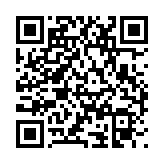 - Давайте обратимся к кейсам. У каждой из трех групп есть несколько элементов сюжетной цепочки. Вам необходимо обменяться информацией и составить цепочку с кратким содержанием поэмы. (После выполнения задания одна из групп зачитывает получившийся результат: Кочубей и его любовь к дочери Марии – сватовство Мазепы к крестнице – отказ и возмущение родителей – бегство Марии и ее позор – донос Кочубея на Мазепу государю - клятва Марии – допрос полковника Искры и Кочубея – встреча с матерью - казнь отца- исчезновение матери и дочери- союз гетмана со шведским королем- гнев Петра – Полтавский бой и наша победа – бегство Мазепы и Карла – последняя встреча с Марией).- Следующий лист содержит QR код. Наведите камеру планшета на изображение, это позволит Вам увидеть портреты главных героев и ответить, кто из них является вымышленным персонажем, а кто существовал на самом деле (Все герои имеют реальные прототипы, только Мария звалась Матреной).5.1Творческое применение (индивидуальные сообщения, заполнение клоуз-теста, медленное чтение с восстановлением причинно-следственных связей для формирования функциональной грамотности)- А.С.Пушкина всегда интересовала история. Анализируя исторические события, исследуя характеры и действия исторических лиц, поэт сопоставлял их со своей эпохой. Философски осмыслял прошлое и думал о будущем своей страны (сообщение ученика об истории создания поэмы с иллюстрациями на слайдах, один из учеников оценивает ответ по алгоритму).- Давайте посмотри фрагмент исторического фильма «Романовы», серия 3(время 27:27-29:50) https://rutube.ru/video/fa1c9e6087a1ed6eb0b740775d406cd5/- кто был нашим главным соперником? (шведский король Карл 12)- на представленных карточках у вас есть историческая справка, которая поможет нам разобраться в причинах Полтавской битвы (читают по очереди фрагменты текста, обсуждают, выделяют основную мысль, если в группе более трех учеников, нужно распечатать несколько экземпляров заданий).Чтобы смогли сделать развернутый вывод, Вам необходимо заполнить клоуз-тест. (выполняют задание, определяют самую точную формулировку).ФизминуткаВсе ученики выполняют упражнения под руководством физорга.5.2 Творческое применение (проблемные задания)Подготовленное аудирование, анализ текста.- Итак, А.С.Пушкин дает своей поэме название «Полтава», ведь именно 3 песня является идейным центром повествования. Закройте глаза и прослушайте отрывок из радиопостановки. Время: 3:48-4:39  https://music.yandex.ru/album/6336467- Вашей группе после этого необходимо будет назвать не менее пяти эмоций, которыми проникнуто произведение (восхищение, тревога, торжественность, грусть, печаль).  Мы от фактов переходим в область чувств и образов, а это значит, сейчас с нами говорит уже не историк, а поэт, рисующий Петра Великого как гениального властителя и преобразователя России. - Сначала мы проанализируем отрывок вместе, а потом каждый справится со своим задание и постарается понять, какие инструменты использует автор, чтобы мы с вами оказались рядом с героями. (коллективная работа всех групп:(И грянул бой, Полтавский бой! (повтор ключевого слова)В огне, под градом раскаленным, (эпитет)Стеной живою отраженным, (метафора)Над падшим строем свежий строй (гипербола)Штыки смыкает. Тяжкой тучей (сравнение)Отряды конницы летучей, (эпитет)Браздами, саблями звуча, (аллитератция на звук «р» передает энергию битвы)Сшибаясь, рубятся сплеча.Бросая груды тел на груду (гипербола)Шары чугунные повсюдуМеж ними прыгают, разят, (олицетворение)Прах роют и в крови шипят.Швед, русский — колет, рубит, режет. (бессоюзие, динамика передается через глаголы действия)Бой барабанный, клики, скрежет, (назывные предложения)Гром пушек, топот, ржанье, стон, (аллитерация)И смерть и ад со всех сторон. (эмоциональная лексика)- А теперь каждой группе необходимо проанализировать свой отрывок и заполнить таблицу, представленную в маршрутном листе. Главное, нужно самостоятельно сформулировать вывод об отношении автора к героям.(1группа.Выразительность образа подчеркивают тропы: эпитеты, «высокая» лексика, сравнения. Короткие энергичные, динамичные предложения передают его напор, веру в победу.2 группа.Яркость портрету придает антитеза: противопоставление искреннего, энергичного полководца раненому, разочарованному Карлу. Автор дает нам понять закономерность победы русского оружия и поражения шведов.3 группа: изображение Петра преисполнено гордости за славного императора и отважное русское войско, длинные предложения передают неторопливость действия, аллитерация на «л» - кликах, славных пленников ласкает, учителей – придает плавности).Домашнее задание- Мы убедились, что в текст переплетены несколько тем: историческая, связанная с судьбой русского государства и политическая, отражающая отстаивание Россией своих государственных интересов. На фоне исторических событий показана личная драма конкретных людей. Критики считали, что различные замыслы слишком смешаны, а значительное событие разгрома шведской армии представлено как эпизод любовной драмы с политическими интригами. Лишь немногие современники Пушкина смогли оценить по достоинству необычное по новизне произведение. Но время доказало справедливость самооценки Пушкина. Поэма «Полтава» стала одной из «гениальных иллюстраций к русской истории».- обратите внимание на доску. Вспомните этапы урока и скажите, все ли версии нам удалось рассмотреть подробно? (ребята вспоминают ход урока, обращают внимание на одну из версий)-  Да, я согласна. Идею произведения, его основную мысль мы отдельно еще не сформулировали. Именно это я и предлагаю вам сделать дома: написать синквейн, с последующим письменным объяснением . Темы синквейна «Образ Петра Великого» или «Полтавская битва». Для тех, кому сегодня понравилось выразительное чтение актеров, я предлагаю выучить отрывок из поэмы наизусть. 7.Рефлексия учебной деятельности (2-3 мин.) Наше заседание подходит к завершению. Информационная рефлексия: - на доске написаны значения цветов. Стикеры лежат в перед вами, давайте посмотрим, как вы оценили свой вклад в работу на уроке (голубой – старался, желтый – был активным, зеленый – нужно быть более внимательным, красный – мешал работе других).2. Мотивационная рефлексия: - на прощанье я прочитаю Вам стихотворение, а вы похлопаете тем словам, которые отражают ваши чувства и мысли о сегодняшнем занятии:Урок полезен, все понятно,Лишь кое-что чуть-чуть неясно,Пришлось нам много потрудиться,Но интересно мне учиться!Ученики аплодируют.- Спасибо за урок!!!